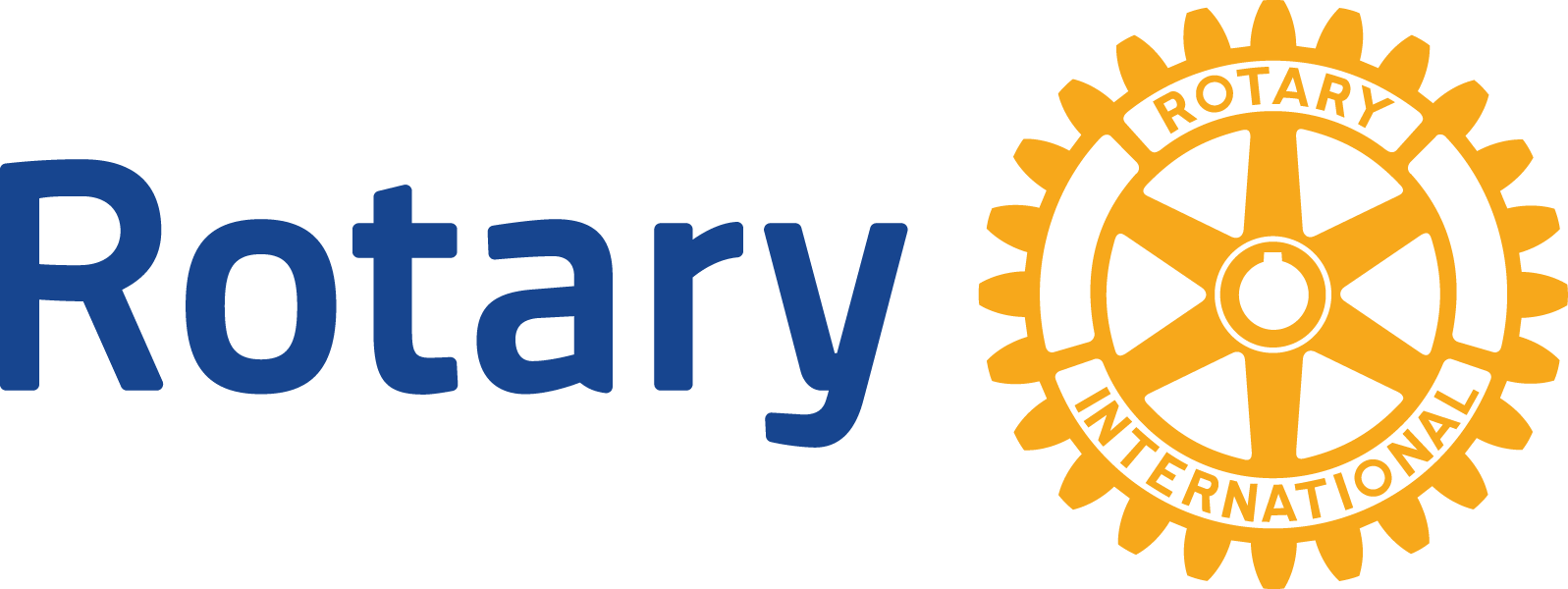 Dear Prospective Member: We appreciate your inquiry about potentially becoming a member of the Rotary Club of Steamboat Springs.  We know that attracting new members is a vital part of keeping our club strong and vibrant!  So thank you for your interest.There are several ways to find out more about who we are and what we do: First, please continue to come to meetings!  Joining us for meetings is the best way to get a feel for our club’s “personality” and to consider whether we are a good fit for you.   Yes, all Rotary clubs have somewhat different cultures and personalities and we are proud to describe our club as “Not your grandfather’s Rotary!”  That is probably quite obvious upon even one visit!   We do require that you come as a current member’s guest.  This is so we have a member contact for you and to make sure you receive two guest lunches, which are billed to our club.  If you continue to come after the initial two meetings, we ask that you pay for your lunch upon arrival.    Second, sign up to be on our “Friends” mail list when you sign in at the door.  You will then receive information about upcoming meetings and especially about where we are meeting - sometimes we do not meet at the Grand. Third, we invite you to look over our website:  www.steamboatrotary.com      This is full of information, including photos and videos about our recent service            activities. Fourth, you may also like to look over the Rotary International website: www.rotary.org.     This is an easy way for you to begin to realize that we are a huge global organization (1.2 million members, 35, 000 + clubs in more than 200 countries) – and an organization which is impacting the world in profound ways through our many service projects and financial support.Fifth, although we try to make sure our prospective members have an opportunity to talk with many members, feel free to ask questions of anyone! IF YOUR INTEREST CONTINUES, HERE’S HOW OUR MEMBERSHIP APPLICATION PROCESS WORKS…If you have lived in Steamboat for more than one year, you need to attend 4 meetings (non-consecutive is fine) If less than one year, you need to attend 6 meetings. You will need to identify two members who are willing to be your sponsors.  They will then notify our Membership Chair that you are interested in applying and you will be sent an application.  Your completed application should then go to our Membership Chair or to one of your sponsors.  Once your application is received, we will schedule your orientation.   This is a time when we describe our expectations for members – financial, service and participation commitments. This is so you will know what you are saying “yes” to!    Once your application has been submitted to the Membership Chair (or your sponsor,) it will be submitted to the Board of Directors at their next scheduled board meeting (2nd Monday of every month.)  Once your application is approved by the Board of Directors, there will be two readings at our club meeting to assure there are no objections to your membership (rarely, if ever, are there objections.) Then you will be inducted at our regular meeting and receive your red new member badge.   And finally, after give your classification talk (the time when we really get to hear about you!) you will become a full official member with a permanent blue badge!  I hope this provides you with all the information you need and that you continue your inquiry… We look forward to having you as a member!  Best regards, The Rotary Club of Steamboat Springs 